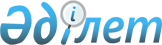 О внесении изменений и дополнений в приказ ТК РК N 114-П от 28.05.96 г.
					
			Утративший силу
			
			
		
					Приказ Таможенного комитета Республики Казахстан от 10 января 1997 г. N 5-п. Зарегистрирован Министерством юстиции Республики Казахстан 26.02.1997 г. N 35. Утратил силу - приказом Таможенного Комитета МГД РК от 15 февраля 2001 г. N 51 ~V011441

      В целях совершенствования порядка таможенного оформления и таможенного контроля товаров, перемещаемых через таможенную границу Республики Казахстан трубопроводным транспортом и по линиям электропередач 

      приказываю: 

      внести изменения и дополнения в Инструкцию V960180_ "О таможенном оформлении товаров, перемещаемых через таможенную границу Республики Казахстан трубопроводным транспортом и по линиям электропередач", утвержденную приказом Таможенного Комитета Республики Казахстан от 28.05.96 г. N 114-П: 

      1. Пункт 1.5. изложить в следующей редакции: "Таможенное оформление товаров производится в определенных для этого местах в регионе деятельности таможенного органа. Организация, заключившая с иностранным лицом договор на поставку (далее соответственно экспортер или импортер), производит таможенное оформление товаров в регионе по месту нахождения товара". 

      2. Второй и третий абзац пункта 1.6. объединить и изложить в следующей редакции: "В случае, если перемещение товаров производится с использованием более одного вида транспорта (трубопроводный-железнодорожный, трубопроводный-автомобильный и т.п.), таможенное оформление производится в таможенном органе, в регионе деятельности которого осуществляется перевалка на последний вид". 

      3. В пункте 2.4. вместо слов: "Поставка в течение..." производить запись "Поставка за...". 

      4. Абзац "Д" пункта 3.3. исключить. 

      5. Пункт 3.4. изложить в следующей редакции: "Перемещение товаров через таможенную границу Республики Казахстан может производиться в сроки, заявленные перевозчиком в графе 44 ВГТД, но не более трех месяцев". 

      5. В пункте 3.7 увеличить срок представления полной ГТД "Не позднее 30 дней,...". 

      6. Пункт 5.3. изложить в следующей редакции: "При аннулировании ГТД (ВГТД) возврат таможенных сборов за таможенное оформление не производится. По заявлению плательщика, сумма засчитывается в счет платежей за таможенное оформление последующих партий товара". 



 

      Председатель 

 
					© 2012. РГП на ПХВ «Институт законодательства и правовой информации Республики Казахстан» Министерства юстиции Республики Казахстан
				